UNIVERSITAS YUDHARTA PASURUAN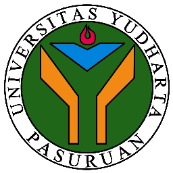 FAKULTAS AGAMA ISLAM		REKAP NILAISEMESTER GENAP - TAHUN AKADEMIK 2022/2023PROGRAM STUDI PENDIDIKAN BAHASA ARAB (C)Nama Dosen: Drs. SYAIFULLAH, M.PdSKS: 3Matakuliah: Metodologi Pembelajaran Bahasa ArabSemester: 4 - CNo.NamaNIMNilai AkhirKehadiran1.SOFIE MARIA ULFA DESVY KURNIASARI202186020006B+152.KHOIRIYAH PERMATASARI202186020007B+153.LULUK NAZILAH202186020010B+154.MISBAHUDDIN202186020011B+155.RAHMAT NURHIDAYATULLOH202186020014B+156.M. HUJATUL ISLAM202186020015B+157.ZAKHIROTUN NAFISAH202186020016B+158.CHUMAIROH FEBRIYANTI202186020017B+159.MUHAMMAD KHOLIL202186020018B+1510.MUKHAMAD MA'SUM202186020019B+1511.ANNISA'UL KARIMAH202186020020B+1512.AHMAD RIZAL 202186020025B+1513.MOHAMMAD RIDWAN SYAFI'I202186020028B+1514.AHMAD ABDAN SAKURA202186020029B+1515.MARINTEN MAWARTI202186020031B+1516.JINANI FIRDAUSIYAH202186020033B+1517.VIKY ZAKIYAH FUADAH202186020035B+1518.MOCHAMMAD FAUZAN202186020036B+1519.AHMAD MUHIBBIN 202186020038B+1520.JUNAIHIL202186020040B+1521.MUCHAMMAD SOLEH202186020044B+1522.MOH. SHOLEH NOFIADI202186020045B+15Jumlah MahasiswaJumlah MahasiswaJumlah MahasiswaParaf dosen pengampuParaf dosen pengampuParaf dosen pengampuPasuruan, ____________________Dosen Pengampu,(……………………………………………..)